LISTOPAD 2022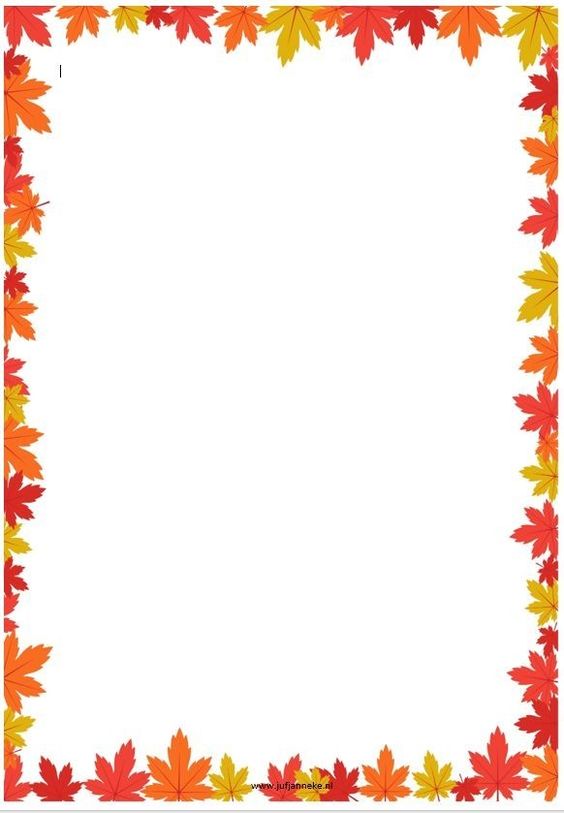 3.11. -   Stonožková výprava   “Za dráčkem Mráčkem”               Odchod z MŠ v 9.00 hod. Dejte dětem vhodné                oblečení a obuv, do batůžku pití, pláštěnku                a něco malého na zub.9.11.  -   Keramika – glazování  ve SVČ Tanvald od 9.00                hod. Odchod z MŠ v 8.35 hod.24.11. -  Posezení s výrobou adventních věnců                Akce pro děti a rodiče – od 16.00 hodin.                Podrobnosti uvedeme dodatečně.28.11. -  Divadelní představení Čertovské pohádky v MŠ                 Radniční od 9.45 hod. Odjezd autobusem na                 sídliště v 9.00 a odchod z MŠ v 8.40.Přiveďte                   děti včas. Cena je 50 Kč.                                             Jazyková chvilka angličtiny -  4.11., 10.11., 16.11., 25.11.                    Nespavé odpoledne pro předškoláky                     2.11., 10,11., 16.11., 23.11.,                               ( rozdělení dětí – viz nástěnka )